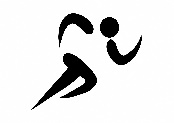 第１６回 黒潮町マラソン大会　参加申込書※ 小学生の方は、年齢欄→学年、勤務先欄→学校名を記入してください★代表者連絡先★承　諾　書私は、また私の保護下の上記の参加選手は、健康であり、本大会に出場することに差し支えなく教育委員会が主催する「黒潮町マラソン大会」に参加することを承諾するとともに、参加中に生じた如何なる損害も、主催者に対して賠償などの責任を求める事は一切致しません。						年　　　　月　　　　日氏　名（保護者）：　　　　　　　　　　　　　　　　　　　　住　所：　　　　　　　　　　　　　　　　　　　　　（電話：　　　　　　　　　　）申込番号ふりがな年齢(学年)性別住　所勤務先(学生は学校名)申込番号氏　名年齢(学年)性別住　所勤務先(学生は学校名)〒〒〒〒〒〒〒〒〒〒氏　名住　所電話番号〒